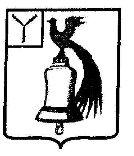 АДМИНИСТРАЦИЯТАТИЩЕВСКОГО МУНИЦИПАЛЬНОГО РАЙОНАСАРАТОВСКОЙ ОБЛАСТИП О С Т А Н О В Л Е Н И Ер.п.ТатищевоО переименовании муниципального общеобразовательного учреждения «Средняя общеобразовательная школа с.Идолга» и утверждении Устава учреждения в новой редакцииВ соответствии с Федеральным законом от 06.10.2003 № 131-ФЗ «Об общих принципах организации местного самоуправления в Российской Федерации», Федеральным законом от 29.12.2012 №273-ФЗ «Об образовании в Российской Федерации» на основании Устава Татищевского муниципального района Саратовской области, п о с т а н о в л я ю:    1. Переименовать муниципальное общеобразовательное учреждение «Средняя общеобразовательная школа с.Идолга» в муниципальное общеообразовательное учреждение «Средняя общеобразовательная школа с.Идолга имени Героя Советского Союза А.А.Лапшова».2. Утвердить Устав муниципального общеобразовательного учреждения «Средняя общеобразовательная школа с.Идолга имени Героя Советского Союза А.А.Лапшова» в новой редакции согласно приложению.3. Директору муниципального общеобразовательного учреждения «Средняя общеобразовательная школа с.Идолга имени Героя Советского Союза А.А.Лапшова» в установленном законом порядке провести государственную регистрацию Устава муниципального общеобразовательного учреждения «Средняя общеобразовательная школа с.Идолга имени Героя Советского Союза А.А.Лапшова» в новой редакции, внести изменения в учредительные документы учреждения.       4. Контроль за исполнением настоящего постановления возложить на начальника управления образования администрации Татищевского муниципального района Видинееву Н.Е.    Глава Татищевскогомуниципального района                                                                           П.В.Сурков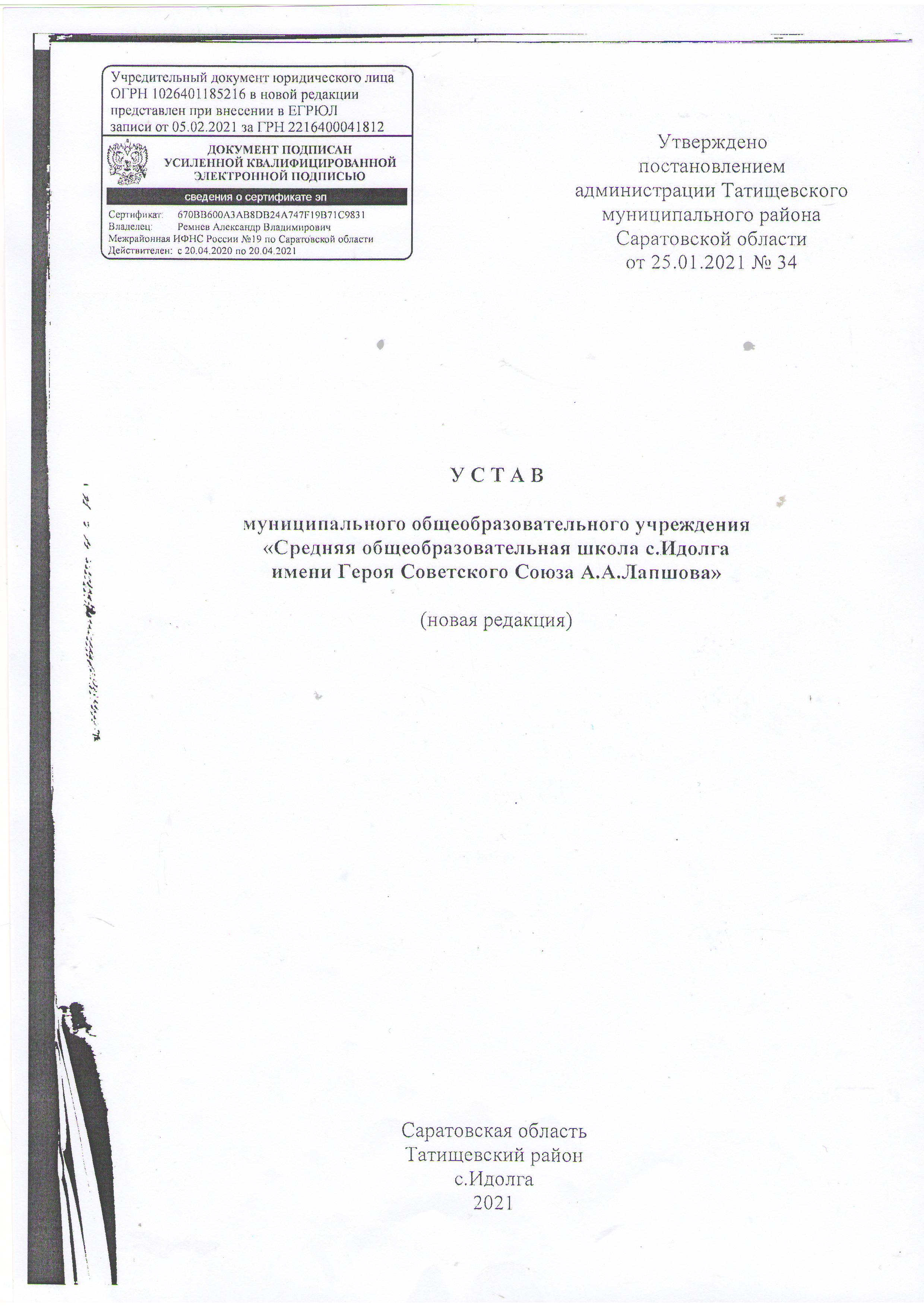 Приложениек постановлениюадминистрации Татищевскогомуниципального районаСаратовской областиот 25.01.2021 № 34У С Т А Вмуниципального общеобразовательного учреждения«Средняя общеобразовательная школа с.Идолга имени Героя Советского Союза А.А.Лапшова»(новая редакция)Саратовская областьТатищевский районс.Идолга20211. Общие положения1.1. Муниципальное общеобразовательное учреждение «Средняя общеобразовательная школа с.Идолга имени Героя Советского Союза А.А.Лапшова»  (далее по тексту - Учреждение) является некоммерческой организацией.Организационно-правовая форма: муниципальное учреждение.Тип Учреждения: бюджетное. Тип образовательной организации: общеобразовательная организация.1.2. Официальное наименование Учреждения:Полное - Муниципальное общеобразовательное учреждение «Средняя общеобразовательная школа с.Идолга имени Героя Советского Союза А.А.Лапшова»  Сокращенное: МОУ «СОШ с.Идолга имени Героя Советского Союза А.А.Лапшова»1.3. Юридический адрес: 412175,Саратовская область, Татищевский район, с. Идолга, ул. Центральная, д. 4Фактический адрес: 412175,Саратовская область, Татищевский район, с.Идолга, ул. Центральная, д.4Образовательная деятельность осуществляется по следующим адресам: 412175, Саратовская область, Татищевский район, с.Идолга, ул.Центральная, д.4;412175, Саратовская область, Татищевский район, с.Идолга, ул. Центральная, д.5412176, Саратовская область, Татищевский район, д.Македоновка, ул.Центральная, д.41а412176, Саратовская область, Татищевский район, с.Слепцовка, ул.Советская, д.86.1.4. Учреждение является базовым и имеет:  обособленное структурное подразделение филиал муниципального общеобразовательного учреждения «Средняя общеобразовательная школа с.Идолга имени Героя Советского Союза А.А.Лапшова» в д.Македоновка (далее по тексту – филиал), расположенное по адресу: 412176, Саратовская область, Татищевский район, д.Македоновка, ул. Центральная, д.41а;обособленное структурное подразделение филиал «Детский сад с.Слепцовка», (далее по тексту – филиал), расположенное по адресу: 412176, Саратовская область, Татищевский район, с.Слепцовка, ул.Советская, д.86;  структурное подразделение «Детский сад с.Идолга» (далее по тексту структурное подразделение.), расположенное по адресу: 412175,Саратовская область, Татищевский район, с. Идолга, ул. Центральная, д.5. 1.5. Учредителем и собственником имущества Учреждения является Татищевский муниципальный район Саратовской области.Функции и полномочия учредителя Учреждения от имени Татищевского муниципального района Саратовской области осуществляет администрация Татищевского муниципального района Саратовской области (далее по тексту – Учредитель). Функции и полномочия собственника имущества Учреждения от имени Татищевского муниципального района Саратовской области осуществляет Учредитель. Местонахождение Учредителя: 412170, Саратовская область, Татищевский район, р.п. Татищево, ул.Советская, д.13.1.6. Учреждение является юридическим лицом. Учреждение имеет круглую печать и штамп со своим полным наименованием и наименованием органа, осуществляющего функции и полномочия Учредителя, бланки и другие необходимые реквизиты.Учреждение имеет право осуществлять операции с поступающими ему в соответствии с законодательством Российской Федерации средствами в части выполнения муниципального задания и учета средств, полученных от приносящей доход деятельности в порядке, установленном законодательством Российской Федерации.Учреждение вправе от своего имени заключать договоры и иные соглашения, приобретать имущественные и личные неимущественные права, нести обязанности, быть истцом и ответчиком в суде.1.7. В своей деятельности Учреждение руководствуется федеральными законами, указами и распоряжениями Президента Российской Федерации, постановлениями и распоряжениями Правительства Российской Федерации, нормативно - правовыми актами Российской Федерации, Саратовской области, актами, принимаемыми органами местного самоуправления Татищевского муниципального района, настоящим Уставом муниципального общеобразовательного учреждения «Средняя общеобразовательная школа с.Идолга имени Героя Советского Союза А.А.Лапшова» (далее по тексту – Уставом).1.8. Образовательная деятельность Учреждения подлежит лицензированию и государственной аккредитации в порядке, установленном законодательством Российской Федерации.1.9. Учреждение самостоятельно в формировании своей структуры, за исключением создания, реорганизации, переименования и ликвидации филиалов. 1.10. Деятельность филиала осуществляется в соответствии с законодательством Российской Федерации, законодательством Саратовской области, Уставом, Положением о филиале.1.11. Филиал не является юридическим лицом. Руководитель филиала назначается руководителем Учреждения и действует на основании его доверенности.1.12. Структурное подразделение не является юридическим лицом и действует на основании Устава Учреждения и положения о структурном подразделении, утвержденного приказом руководителя Учреждения.1.13. Лицензирование, государственная аккредитация филиала осуществляется в составе Учреждения в порядке, установленном законодательством Российской Федерации.2. Предмет, цели, задачи и виды деятельности Учреждения2.1. Учреждение осуществляет свою деятельность в соответствии с предметом и целями деятельности, определенными настоящим Уставом.2.2. Предметом деятельности Учреждения является реализация конституционного права граждан Российской Федерации на получение общедоступного и бесплатного дошкольного, начального общего, основного общего и среднего общего образования в интересах человека, семьи, общества и государства; обеспечение охраны и укрепления здоровья и создание благоприятных условий для разностороннего развития личности, в том числе возможности удовлетворения потребности учащихся в самообразовании и получении дополнительного образования; обеспечение отдыха граждан, создание условий для культурной, спортивной и иной деятельности населения.2.3. Основная цель деятельности Учреждения – реализация образовательных программ начального общего, основного общего и среднего общего образования.Учреждение вправе осуществлять образовательную деятельность по следующим образовательным программам, реализация которых не является основной целью его деятельности:- образовательные программы дошкольного образования;- дополнительные общеобразовательные программы.2.4. Основными задачами Учреждения является:формирование общей культуры личности обучающихся и воспитанников на основе усвоения обязательного минимума содержания образовательных, а также инновационных учебных программ для обучающихся и воспитанников;воспитание гражданственности, трудолюбия, уважения к правам и свободам человека, любви к окружающей природе, Родине, семье;создание основы для осознанного выбора и последующего освоения профессиональных образовательных программ;создание условий гарантирующих охрану и укрепление здоровья обучающихся. 2.5. Основными видами деятельности Учреждения является реализация:основных образовательных программ дошкольного образования;основных образовательных программ начального общего образования;основных образовательных программ основного общего образования;основных образовательных программ среднего общего образования.дополнительных общеобразовательных программ.2.6. Учреждение вправе осуществлять, в том числе и за счет средств физических и юридических лиц, следующие виды деятельности, не являющимися основными:организация отдыха и оздоровления;создание и передача педагогической общественности научной (научно-методической) продукции, объектов интеллектуальной собственности;услуги по предоставлению психолого-педагогической, медицинской и социальной помощи обучающимся;организация питания участников образовательного процесса;передача имущества в аренду, если такая передача содействует достижению целей Учреждения.За присмотр и уход за ребенком Учредитель устанавливает плату, взимаемую с родителей (законных представителей), и ее размер, если иное не установлено законодательством Российской Федерации.2.7. Учреждение вправе осуществлять за счет средств физических и (или) юридических лиц дополнительные платные образовательные услуги, не предусмотренные установленным муниципальным заданием на одинаковых при оказании одних и тех же услуг условиях.Порядок оказания платных дополнительных образовательных услуг определяется Положением о предоставлении платных дополнительных образовательных услуг. Прейскурант (тариф) цен платных дополнительных образовательных услуг устанавливается Учредителем.3. Компетенция Учреждения3.1. Учреждение обладает автономией, под которой понимается самостоятельность в осуществлении образовательной, научной, административной, финансово-экономической деятельности, разработке и принятии локальных нормативных актов в соответствии с законодательством Российской Федерации, Саратовской области, муниципальными правовыми актами Татищевского муниципального района и настоящим Уставом.3.2. Учреждение свободно в определении содержания образования, выборе учебно-методического обеспечения, образовательных технологий по реализуемым им образовательным программам.3.3. К компетенции Учреждения в установленной сфере деятельности относятся:разработка и принятие правил внутреннего распорядка обучающихся, правил внутреннего трудового распорядка, иных локальных нормативных актов;материально-техническое обеспечение образовательной деятельности, оборудование помещений в соответствии с государственными и местными нормами и требованиями, в том числе в соответствии с федеральными государственными образовательными стандартами, федеральными государственными требованиями, образовательными стандартами;предоставление Учредителю и общественности ежегодного отчета о поступлении и расходовании финансовых и материальных средств, а также отчета о результатах самообследования;установление штатного расписания, если иное не установлено нормативными правовыми актами Российской Федерации;прием на работу работников, заключение с ними и расторжение трудовых договоров, если иное не установлено законодательством Российской Федерации, распределение должностных обязанностей, создание условий и организация дополнительного профессионального образования работников;разработка и утверждение образовательных программ Учреждения;разработка и утверждение по согласованию с Учредителем программы развития Учреждения, если иное не установлено законодательством Российской Федерации;прием обучающихся в Учреждение;определение списка учебников в соответствии с утвержденным федеральным перечнем учебников, допущенных к использованию при реализации имеющих государственную аккредитацию образовательных программ начального общего, основного общего, среднего общего образования Учреждением, а также учебных пособий, допущенных к использованию при реализации указанных образовательных программ Учреждением;осуществление текущего контроля успеваемости и промежуточнойосуществление текущего контроля успеваемости и промежуточной аттестации обучающихся, установление их форм, периодичности и порядка проведения;поощрение обучающихся в соответствии с установленными Учреждением видами и условиями поощрения за успехи в учебной, физкультурной, спортивной, общественной, научной, научно-технической, творческой, экспериментальной и инновационной деятельности, если иное не установлено законодательством Российской Федерации;индивидуальный учет результатов освоения обучающимися образовательных программ и поощрений обучающихся, а также хранение в архивах информации об этих результатах и поощрениях на бумажных и (или) электронных носителях;использование и совершенствование методов обучения и воспитания, образовательных технологий, электронного обучения;проведение самообследования, обеспечение функционирования внутренней системы оценки качества образования;создание необходимых условий для охраны и укрепления здоровья, организации питания участников образовательного процесса Учреждения;проведение социально-психологического тестирования обучающихся в целях раннего выявления незаконного потребления наркотических средств и психотропных веществ. Порядок проведения социально-психологического тестирования обучающихся в Учреждении устанавливается федеральным органом исполнительной власти, осуществляющим функции по выработке и реализации государственной политики и нормативно-правовому регулированию в сфере общего образования;создание условий для занятия обучающимися физической культурой и спортом;приобретение или изготовление бланков документов об образовании и (или) о квалификации;содействие деятельности общественных объединений обучающихся, родителей (законных представителей) несовершеннолетних обучающихся, осуществляемой в Учреждении и не запрещенной законодательством Российской Федерации;организация научно-методической работы, в том числе организация и проведение научных и методических конференций, семинаров;обеспечение создания и ведения официального сайта Учреждения в сети Интернет;иные вопросы в соответствии с законодательством Российской Федерации.3.4. Учреждение обязано осуществлять свою деятельность в соответствии с законодательством об образовании, в том числе:обеспечивать реализацию в полном объеме образовательных программ, соответствие качества подготовки обучающихся установленным требованиям, соответствие применяемых форм, средств, методов обучения и воспитания возрастным, психофизическим особенностям, склонностям, способностям, интересам и потребностям обучающихся;создавать безопасные условия обучения, в том числе при проведении практической подготовки обучающихся, а также безопасные условия воспитания обучающихся, присмотра и ухода за обучающимися, их содержания в соответствии с установленными нормами, обеспечивающими жизнь и здоровье обучающихся, работников образовательной организации;соблюдать права и свободы обучающихся, родителей (законных представителей) несовершеннолетних обучающихся, работников Учреждения;обеспечивать функционирование системы внутреннего мониторинга качества образования в Учреждении;эффективно использовать закрепленное за ним на праве оперативного управления муниципальное имущество;обеспечивать сохранность и использование строго по целевому назначению муниципального имущества;не допускать ухудшения технического состояния муниципального имущества;осуществлять оперативный и бухгалтерский учет результатов финансово-хозяйственной и иной деятельности, вести статистическую отчетность, отчитываться о результатах деятельности в соответствующих органах.3.5. Учреждение несет ответственность в установленном законодательством Российской Федерации порядке за невыполнение или ненадлежащее выполнение функций, отнесенных к его компетенции, за реализацию не в полном объеме образовательных программ в соответствии с учебным планом, качество образования своих выпускников, а также за жизнь и здоровье обучающихся, работников Учреждения. За нарушение или незаконное ограничение права на образование и предусмотренных законодательством об образовании прав и свобод обучающихся, родителей (законных представителей) несовершеннолетних обучающихся, нарушение требований к организации и осуществлению образовательной деятельности Учреждение и его должностные лица несут административную ответственность в соответствии с Кодексом Российской Федерации об административных правонарушениях.3.6. Учреждению запрещается:привлекать обучающихся к труду, не предусмотренному образовательной программой, без их согласия и согласия их родителей (законных представителей);принуждать обучающихся к вступлению в общественные, общественно-политические организации (объединения), движения и партии, а также к деятельности этих организаций и к участию в агитационных кампаниях и политических акциях;совершать сделки, возможными последствиями которых является отчуждение или обременение имущества, закрепленного за Учреждением, или имущества, приобретенного за счет средств, выделенных этому Учреждению Учредителем, за исключением случаев, если совершение таких сделок допускается федеральными законами.4. Образовательная деятельность Учреждения4.1. Общие требования к организации образовательного процесса в Учреждении по общеобразовательным программам дошкольного, начального общего, основного общего и среднего общего образования устанавливаются законодательством Российской Федерации в области образования.Учреждение реализует различные по срокам и уровню подготовки образовательные программы по очной, очной-заочной, заочной формам, различающиеся объемом обязательных занятий педагогических работников с обучающимся, основные образовательные программы:образовательная программа дошкольного образования;образовательная программа начального общего образования; образовательная программа основного общего образования;образовательная программа среднего общего образования.4.2. Учреждение самостоятельно разрабатывает и утверждает образовательную программу в соответствии с федеральными государственными образовательными стандартами и с учетом соответствующих примерных основных образовательных программ. Содержание общего образования и условия организации обучения учащихся с ОВЗ определяются адаптированной образовательной программой, а для детей-инвалидов также в соответствии с индивидуальной программой реабилитации ребенка-инвалида.Допускается сочетание различных форм получения образования.4.3. Образовательные программы дошкольного, начального общего, основного общего и среднего общего образования являются преемственными.4.3.1. Дошкольное образование направлено на формирование общей культуры, развитие физических, интеллектуальных, нравственных, эстетических и личностных качеств, формирование предпосылок учебной деятельности, сохранение и укрепление здоровья детей дошкольного возраста.4.3.2. Образовательные программы дошкольного образования направлены на разностороннее развитие детей дошкольного возраста с учетом их возрастных и индивидуальных особенностей, в том числе достижение детьми дошкольного возраста уровня развития, необходимого и достаточного для успешного освоения ими образовательных программ начального общего образования, на основе индивидуального подхода к детям дошкольного возраста и специфичных для детей дошкольного возраста видов деятельности. 4.3.3. Учреждение при реализации образовательных программ дошкольного образования осуществляет присмотр и уход за детьми.4.3.4. Начальное общее образование (нормативный срок освоения 4 года) направлено на формирование личности учащегося, развитие его индивидуальных способностей, положительной мотивации и умений в учебной деятельности, овладение чтением, письмом, счетом, основными навыками учебной деятельности, элементами теоретического мышления, простейшими навыками самоконтроля, культурой поведения и речи, основами личной гигиены и здорового образа жизни.4.3.5. Основное общее образование (нормативный срок освоения 5 лет) направлено на становление и формирование личности учащегося, формирование нравственных убеждений, эстетического вкуса и здорового образа жизни, высокой культуры межличностного и межэтнического общения, овладение основами наук, государственным языком, навыками умственного и физического труда, развитие склонностей, интересов, способности к социальному самоопределению.4.3.6. Среднее общее образование (нормативный срок освоения 2 года) направлено на дальнейшее становление и формирование личности учащегося, развитие интереса к познанию и творческих способностей обучающегося, формирование навыков самостоятельной учебной деятельности на основе индивидуализации и профессиональной ориентации содержания среднего общего образования, подготовку учащегося к жизни в обществе, самостоятельному жизненному выбору, продолжению образования и началу профессиональной деятельности.4.3.7. Организация образовательной деятельности по образовательным программам начального общего, основного общего и среднего общего образования с учетом образовательных потребностей и интересов учащихся может быть основана на дифференциации содержания, обеспечивающей углубленное изучение отдельных учебных предметов, предметных областей соответствующей образовательной программы (профильное обучение).4.3.8. Начальное общее образование, основное общее образование, среднее общее образование являются обязательными уровнями образования. Учащиеся, не освоившие основной образовательной программы начального общего и (или) основного общего образования, не допускаются к обучению на следующих уровнях общего образования. Требование обязательности среднего общего образования применительно к конкретному учащемуся сохраняет силу до достижения им возраста восемнадцати лет, если соответствующее образование не было получено им ранее.4.4. Прием в Учреждение осуществляется на основании с законодательством Российской Федерации. Правила приема в Учреждение в части, не урегулированной законодательством, устанавливается Учреждением самостоятельно. Прием и порядок комплектования дошкольной группы производится на основании Положения о филиале и положения о структурном подразделении.4.5. Организация образовательного процесса в Учреждении регламентируется учебным планом (разбивкой содержания образовательной программы по учебным курсам, по дисциплинам, и по годам обучения), календарным учебным графиком и расписанием занятий, разрабатываемыми и утверждаемыми Учреждением самостоятельно на основе федеральных государственных образовательных стандартов, базисных учебных планов и примерных программ курсов, дисциплин.4.6. Обучение и воспитание ведется на русском (государственном) языке. 4.7. Текущий контроль успеваемости и промежуточные аттестации учащихся проводятся в соответствии с Положением о текущем контроле и промежуточной аттестации учащихся. 4.8. Перевод в следующие классы осуществляется в соответствии с Положением о порядке перевода учащихся 1-8 и 10 классов в следующий класс.4.9. Учащиеся, не освоившие образовательную программу предыдущего уровня, не допускаются к обучению на следующий уровень общего образования.4.10. Освоение общеобразовательных программ основного и среднего общего образования завершается государственной итоговой аттестацией.4.11. Государственная итоговая аттестация выпускников Учреждения осуществляется в соответствии с законодательством Российской Федерации.4.12. Лицам, успешно прошедшим государственную итоговую аттестацию, выдаются, если иное не установлено законодательством Российской Федерации, документы об образовании.Документ об образовании, выдаваемый лицам, успешно прошедшим государственную итоговую аттестацию, подтверждает получение общего образования следующего уровня:1) основное общее образование (подтверждается аттестатом об основном общем образовании);2) среднее общее образование (подтверждается аттестатом о среднем общем образовании).Лицам с ограниченными возможностями здоровья (с различными формами умственной отсталости), не имеющим основного общего и среднего общего образования и обучавшимся по адаптированным основным общеобразовательным программам, выдается свидетельство об обучении по образцу и в порядке, которые устанавливаются федеральным органом исполнительной власти, осуществляющим функции по выработке и реализации государственной политики и нормативно-правовому регулированию в сфере общего образования.4.13. Режим образовательного процесса в Учреждении определяется Правилами внутреннего распорядка учащихся, календарным учебным графиком.Режим образовательного процесса дошкольной группы филиала определяется Положением о филиале и положением о структурном подразделении.4.14. Количество дошкольных групп и классов в Учреждении зависит от числа поданных заявлений граждан и условий, созданных для осуществления образовательного процесса с учетом санитарных норм.4.15. В Учреждении при реализации образовательных программ начального общего, основного общего и среднего общего образования могут быть созданы условия осуществления присмотра и ухода за детьми в группах продленного дня.Размер и порядок оплаты родителями (законными представителями) учащихся за присмотр и уход за ребенком устанавливается Учредителем.4.16. Учреждение может реализовывать профильное обучение с созданием профильных, универсальных классов в 10–11-х классах с учетом запросов и интересов учащихся и их родителей (законных представителей) на основании Положения о профильном обучении.4.17. Для обучающихся, нуждающихся в длительном лечении, детей-инвалидов, которые по состоянию здоровья не могут посещать Учреждение, обучение по образовательным программам начального общего, основного общего и среднего общего образования организуется на дому в соответствии с порядком оформления отношений государственной или муниципальной образовательной организации с обучающимися и (или) их родителями (законными представителями) в части организации обучения по образовательным программам начального общего, основного общего и среднего общего образования на дому, установленным нормативным правовым актом уполномоченного органа государственной власти субъекта Российской Федерации. 4.18. В соответствии с уставными целями и задачами Учреждение может реализовывать дополнительные образовательные программы и оказывать дополнительные платные услуги за пределами основных общеобразовательных программ. 5. Участники образовательного процесса5.1. Участниками образовательного процесса в Учреждении являются:обучающиеся: воспитанники - лица, осваивающие образовательную программу дошкольного образования;учащиеся - лица, осваивающие образовательные программы начального общего, основного общего или среднего общего образования, дополнительные общеобразовательные программы;родители (законные представители) несовершеннолетних обучающихся;педагогические работники и их представители.5.2. Права, обязанности и ответственность обучающихся, родителей (законных представителей) несовершеннолетних обучающихся определяются законодательством Российской Федерации, настоящим Уставом и локальными нормативными актами Учреждения.5.3. Обучающиеся Учреждения.5.3.1. Обучающиеся Учреждения имеют право на:выбор формы получения образования и формы обучения после получения основного общего образования или после достижения восемнадцати лет;предоставление условий для обучения с учетом особенностей их психофизического развития и состояния здоровья, в том числе получение социально-педагогической и психологической помощи, бесплатной психолого-медико-педагогической коррекции;обучение по индивидуальному учебному плану, в том числе ускоренное обучение, в пределах осваиваемой образовательной программы; в порядке, установленном локальными нормативными актами;выбор факультативных (необязательных для данного уровня образования) и элективных (избираемых в обязательном порядке) учебных предметов, курсов, дисциплин (модулей) из перечня, предлагаемого Учреждением;зачет организацией, осуществляющей образовательную деятельность, в установленном федеральным органом исполнительной власти, осуществляющим функции по выработке и реализации государственной политики и нормативно-правовому регулированию в сфере общего образования, порядке результатов освоения обучающимися учебных предметов, курсов, дисциплин (модулей), практики, дополнительных образовательных программ в других организациях, осуществляющих образовательную деятельность;уважение человеческого достоинства, защиту от всех форм физического и психического насилия, оскорбления личности, охрану жизни и здоровья;свободу совести, информации, свободное выражение собственных взглядов и убеждений;каникулы - плановые перерывы при получении образования для отдыха и иных социальных целей в соответствии с законодательством об образовании и календарным учебным графиком;участие в управлении Учреждением, право избирать и быть избранным в управляющий совет Учреждения (далее по тексту – управляющий совет); ознакомление со свидетельством о государственной регистрации, с Уставом, с лицензией на осуществление образовательной деятельности, со свидетельством о государственной аккредитации, с учебной документацией, другими документами, регламентирующими организацию и осуществление образовательной деятельности в Учреждении;обжалование актов образовательной организации в установленном законодательством Российской Федерации порядке;бесплатное пользование библиотечно-информационными ресурсами, учебной, производственной базой образовательной организации;пользование в порядке, установленном локальными нормативными актами, объектами культуры и объектами спорта Учреждения;развитие своих творческих способностей и интересов, включая участие в конкурсах, олимпиадах, выставках, смотрах, физкультурных мероприятиях, спортивных мероприятиях, в том числе в официальных спортивных соревнованиях, и других массовых мероприятиях;участие в соответствии с законодательством Российской Федерации в научно-исследовательской, экспериментальной и инновационной деятельности, осуществляемой Учреждением;поощрение за успехи в учебной, физкультурной, спортивной, общественной, научной, научно-технической, творческой, экспериментальной и инновационной деятельности;иные академические права, предусмотренные законодательством в сфере образования, Уставом и локальными нормативными актами Учреждения.5.3.2. Обучающиеся обязаны:добросовестно осваивать образовательную программу, в том числе посещать предусмотренные учебным планом учебные занятия, осуществлять самостоятельную подготовку к занятиям, выполнять задания, данные педагогическими работниками в рамках образовательной программы; выполнять требования Устава, Правил внутреннего распорядка и иных локальных нормативных актов по вопросам организации и осуществления образовательной деятельности; заботиться о сохранении и укреплении своего здоровья, стремиться к нравственному, духовному и физическому развитию и самосовершенствованию; уважать честь и достоинство других обучающихся и работников Учреждения, не создавать препятствий для получения образования другими учащимися; бережно относится к имуществу Учреждения;выполнять требования работников Учреждения в части, отнесенной Уставом и Правилами внутреннего распорядка к их компетенции.5.3.3. Учащимся Учреждения запрещается:приносить, передавать или использовать в Учреждении оружие, спиртные и табачные изделия, токсичные отравляющие наркотические вещества и иные предметы и вещества, способные причинить вред здоровью участников образовательного процесса и (или) деморализовать образовательный процесс;использовать любые предметы и вещества, которые могут привести к возгораниям, взрывам, отравлениям;применять физическую силу для выяснения отношений, запугивание, вымогательство;применять любые действия, наносящие ущерб Учреждению порчей имущества, документации, ведущие за собой опасные последствия для окружающих;курение в здании и на территории Учреждения.5.3.4. Учреждению запрещается привлекать обучающихся к труду, не предусмотренному общеобразовательными программами, учебным планом и Уставом без их согласия и согласия родителей (законных представителей).5.3.5. Учреждение создает необходимые условия для деятельности общественных (в том числе детских и молодежных организаций (объединений), не запрещенных законом. Принудительное привлечение их к деятельности этих организаций и к участию в агитационных кампаниях и политических акциях не допускается.5.3.6. Дисциплина в Учреждении поддерживается на основе уважения человеческого достоинства обучающихся и педагогов. Применение методов физического и психического насилия по отношению к обучающимся не допускается.5.3.7. За неисполнение или нарушение Устава, правил внутреннего распорядка и иных локальных нормативных актов по вопросам организации и осуществления образовательной деятельности к учащимся могут быть применены меры дисциплинарного взыскания - замечание, выговор, отчисление из Учреждения. 5.3.8. Меры дисциплинарного взыскания не применяются к обучающимся по образовательным программам дошкольного, начального общего образования, а также к обучающимся с ограниченными возможностями здоровья (с задержкой психического развития и различными формами умственной отсталости).5.3.9. Не допускается применение мер дисциплинарного взыскания к обучающимся во время их болезни, каникул.5.3.10. При выборе меры дисциплинарного взыскания Учреждение должно учитывать тяжесть дисциплинарного проступка, причины и обстоятельства, при которых он совершен, предыдущее поведение обучающегося, его психофизическое и эмоциональное состояние, а также мнение совета учащихся и совета родителей. 5.3.11. По решению педагогического совета за неоднократное совершение дисциплинарных проступков, допускается применение отчисления несовершеннолетнего обучающегося, достигшего возраста пятнадцати лет, из Учреждения, как меры дисциплинарного взыскания. Отчисление несовершеннолетнего обучающегося применяется, если иные меры дисциплинарного взыскания и меры педагогического воздействия не дали результата и дальнейшее его пребывание в Учреждении оказывает отрицательное влияние на других обучающихся, нарушает их права и права работников, а также нормальное функционирование Учреждения.Решение об отчислении несовершеннолетнего обучающегося, достигшего возраста пятнадцати лет и не получившего основного общего образования, как мера дисциплинарного взыскания принимается с учетом мнения его родителей (законных представителей) и с согласия комиссии по делам несовершеннолетних и защите их прав. Решение об отчислении детей-сирот и детей, оставшихся без попечения родителей, принимается с согласия комиссии по делам несовершеннолетних и защите их прав и органа опеки и попечительства.Учреждение незамедлительно обязано проинформировать об отчислении несовершеннолетнего обучающегося в качестве меры дисциплинарного взыскания администрацию района.Обучающийся, родители (законные представители) несовершеннолетнего обучающегося вправе обжаловать в комиссию по урегулированию споров между участниками образовательных отношений меры дисциплинарного взыскания и их применение к обучающемуся.5.4. Родители (законные представители) несовершеннолетних обучающихся.5.4.1. Родители (законные представители) несовершеннолетних обучающихся имеют право:выбирать до завершения получения ребенком основного общего образования с учетом мнения ребенка, а также с учетом рекомендаций психолого-медико-педагогической комиссии (при их наличии) формы получения образования и формы обучения, язык, языки образования, факультативные и элективные учебные предметы, курсы, дисциплины (модули) из перечня, предлагаемого Учреждением;дать ребенку дошкольное, начальное общее, основное общее, среднее общее образование в семье. Ребенок, получающий образование в семье, по решению его родителей (законных представителей) с учетом его мнения на любом этапе обучения вправе продолжить образование в образовательной организации;знакомиться с Уставом, со сведениями о дате предоставления и регистрационном номере лицензии на осуществление образовательной деятельности, свидетельством о государственной аккредитации, с учебно-программной документацией и другими документами, регламентирующими организацию и осуществление образовательной деятельности;знакомиться с содержанием образования, используемыми методами обучения и воспитания, образовательными технологиями, а также с оценками успеваемости своих детей;защищать права и законные интересы обучающихся;получать информацию о всех видах планируемых обследований (психологических, психолого-педагогических) обучающихся, давать согласие на проведение таких обследований или участие в таких обследованиях, отказаться от их проведения или участия в них, получать информацию о результатах проведенных обследований обучающихся;принимать участие в управлении организацией, осуществляющей образовательную деятельность, в форме, определяемой Уставом Учреждения;присутствовать при обследовании детей психолого-медико-педагогической комиссией, обсуждении результатов обследования и рекомендаций, полученных по результатам обследования, высказывать свое мнение относительно предлагаемых условий для организации обучения и воспитания детей;родители (законные представители) имеют право подать заявление о несогласии с выставленной оценкой не позднее чем через три дня после выставления оценки учащемуся и последующем рассмотрении на заседании комиссии по урегулированию споров между участниками образовательных отношений;вносить добровольные пожертвования и целевые взносы для развития Учреждения.5.4.2. Родители (законные представители) несовершеннолетних обучающихся обязаны:обеспечить получение детьми общего образования;соблюдать правила внутреннего распорядка Учреждения, требования локальных нормативных актов, которые устанавливают режим занятий обучающихся, порядок регламентации образовательных отношений между образовательной организацией и обучающимися и (или) их родителями (законными представителями) и оформления возникновения, приостановления и прекращения этих отношений;уважать честь и достоинство обучающихся и работников организации, осуществляющей образовательную деятельность;обеспечить бережное отношение учащегося к имуществу Учреждения.5.4.3. За неисполнение или ненадлежащее исполнение обязанностей родители (законные представители) несовершеннолетних обучающихся несут ответственность, предусмотренную законодательством Российской Федерации.5.5. Педагогические работники Учреждения.5.5.1. Право на занятие педагогической деятельностью имеют лица, имеющие среднее профессиональное или высшее образование и отвечающие квалификационным требованиям, указанным в квалификационных справочниках, и (или) профессиональным стандартам.5.5.2. К педагогической деятельности не допускаются лица:лишенные права заниматься педагогической деятельностью в соответствии с вступившим в законную силу приговором суда;имеющие или имевшие судимость, подвергающиеся или подвергавшиеся уголовному преследованию (за исключением лиц, уголовное преследование в отношении которых прекращено по реабилитирующим основаниям) за преступления против жизни и здоровья, свободы, чести и достоинства личности (за исключением незаконного помещения в психиатрический стационар, клеветы и оскорбления), половой неприкосновенности и половой свободы личности, против семьи и несовершеннолетних, здоровья населения и общественной нравственности, а также против общественной безопасности; имеющие неснятую или непогашенную судимость за умышленные тяжкие и особо тяжкие преступления;признанные недееспособными в установленном федеральным законом порядке;имеющие заболевания, предусмотренные перечнем, утверждаемым федеральным органом исполнительной власти, осуществляющим функции по выработке государственной политики и нормативно-правовому регулированию в области здравоохранения.5.5.3. Педагогические работники принимаются в Учреждение на работу в соответствии с законодательством Российской Федерации. 5.5.4. Педагогические работники имеют право на:свободу преподавания, свободное выражение своего мнения, свободу от вмешательства в профессиональную деятельность;свободу выбора и использования педагогически обоснованных форм, средств, методов обучения и воспитания;право на творческую инициативу, разработку и применение авторских программ и методов обучения и воспитания в пределах реализуемой образовательной программы, отдельного учебного предмета, курса, дисциплины (модуля);право на выбор учебников, учебных пособий, материалов и иных средств обучения и воспитания в соответствии с образовательной программой и в порядке, установленном законодательством об образовании;право на участие в разработке образовательных программ, в том числе учебных планов, календарных учебных графиков, рабочих учебных предметов, курсов, дисциплин (модулей), методических материалов и иных компонентов образовательных программ;право на осуществление научной, научно-технической, творческой, исследовательской деятельности, участие в экспериментальной и международной деятельности, разработках и во внедрении инноваций;право на бесплатное пользование библиотеками и информационными ресурсами, а также доступ в порядке, установленном локальными нормативными актами Учреждения, к информационно-телекоммуникационным сетям и базам данных, учебным и методическим материалам, материально-техническим средствам обеспечения образовательной деятельности, необходимым для качественного осуществления педагогической, научной или исследовательской деятельности;право на участие в управлении образовательной организацией, в том числе в коллегиальных органах управления, в порядке, установленном Уставом;право на участие в обсуждении вопросов, относящихся к деятельности образовательной организации, в том числе через органы управления и общественные организации;право на объединение в общественные профессиональные организации в формах и в порядке, которые установлены законодательством Российской Федерации;право на обращение в комиссию по урегулированию споров между участниками образовательных отношений;право на защиту профессиональной чести и достоинства, на справедливое и объективное расследование нарушения норм профессиональной этики педагогических работников.право на сокращенную (не более 36 часов в неделю) продолжительность рабочего времени;право на дополнительное профессиональное образование по профилю педагогической деятельности не реже чем один раз в три года;право на ежегодный основной удлиненный оплачиваемый отпуск, продолжительностью 56 календарных дней; право на длительный отпуск сроком до одного года не реже чем через каждые десять лет непрерывной педагогической работы в порядке, установленном законодательством Российской Федерации;право на досрочное назначение трудовой пенсии по старости в порядке, установленном законодательством Российской Федерации;социальные льготы и гарантии, установленные действующим законодательством и Учредителем; проведение дисциплинарного расследования нарушений норм профессионального поведения или Устава только по жалобе, поданной в письменном виде, копия которой передана педагогическому работнику. Ход дисциплинарного расследования и принятые по его результатам решения могут быть преданы гласности только с согласия заинтересованного педагогического работника, за исключением случаев, ведущих к запрещению заниматься педагогической деятельностью или при необходимости защиты интересов обучающихся;объем учебной нагрузки (объем педагогической работы), исходя из количества часов по учебному плану и программам, других конкретных условий;установление с его письменного согласия объема учебной нагрузки (объема педагогической работы) больше или меньше нормы часов за ставку заработной платы;иные трудовые права, меры социальной поддержки, установленные федеральными законами и законодательными актами субъектов Российской Федерации.5.5.5. Педагогические работники обязаны:осуществлять свою деятельность на высоком профессиональном уровне, обеспечивать в полном объеме реализацию преподаваемых учебных предмета, курса, дисциплины (модуля) в соответствии с утвержденной рабочей программой;соблюдать правовые, нравственные и этические нормы, следовать требованиям профессиональной этики;уважать честь и достоинство обучающихся и других участников образовательных отношений;развивать у обучающихся познавательную активность, самостоятельность, инициативу, творческие способности, формировать гражданскую позицию, способность к труду и жизни в условиях современного мира, формировать у обучающихся культуру здорового и безопасного образа жизни;применять педагогически обоснованные и обеспечивающие высокое качество образования формы, методы обучения и воспитания;учитывать особенности психофизического развития обучающихся и состояние их здоровья, соблюдать специальные условия, необходимые для получения образования лицами с ограниченными возможностями здоровья, взаимодействовать при необходимости с медицинскими организациями;систематически повышать свой профессиональный уровень;проходить аттестацию на соответствие занимаемой должности в порядке, установленном законодательством об образовании;проходить в соответствии с трудовым законодательством предварительные при поступлении на работу и периодические медицинские осмотры, а также внеочередные медицинские осмотры по направлению работодателя;проходить в установленном законодательством Российской Федерации порядке обучение и проверку знаний и навыков в области охраны труда;соблюдать Устав, Правила внутреннего трудового распорядка и требования иных локальных актов.5.5.6. Учреждение содействует деятельности учительских (педагогических) организаций (объединений) и методических объединений.5.5.7. Помимо общих оснований прекращения трудового договора по инициативе Учреждения, предусмотренных Трудовым кодексом Российской Федерации, основаниями для увольнения педагогического работника Учреждения по инициативе Учреждения до истечения срока действия трудового договора (контракта) являются:повторное в течение года грубое нарушение Устава;применения, в том числе однократного, методов воспитания, связанных с физическим и (или) психическим насилием над личностью обучающегося.5.6. Вспомогательный (инженерно-технического, административно-хозяйственного, производственного, учебно-вспомогательного, медицинского и иного) персонал Учреждения.5.6.1. В Учреждении наряду с должностями педагогических работников, предусматриваются должности инженерно-технических, административно-хозяйственных, производственных, учебно-вспомогательных и иных работников, осуществляющих вспомогательные функции. Указанные работники Учреждения имеют следующие основные права:на защиту чести, достоинства и деловой репутации;на участие в управлении Учреждением в порядке, определяемом настоящим Уставом;на избрание в выборные органы, участие в обсуждении и решении вопросов деятельности Учреждения, в том числе через органы самоуправления и общественные организации. 5.6.2. К основным обязанностям указанных работников относится:добросовестное исполнение своих трудовых обязанностей, возложенных на них трудовым договором;соблюдение правил внутреннего трудового распорядка;соблюдение трудовой дисциплины;выполнение установленных норм труда;соблюдение требований по охране труда и обеспечению безопасности труда;бережное отношение к имуществу Учреждения.5.6.3. Иные права и обязанности, а также ответственность указанных работников Учреждения, устанавливаются законодательством Российской Федерации, настоящим Уставом, правилами внутреннего трудового распорядка, локальными нормативными актами Учреждения, должностными инструкциями и трудовыми договорами.5.7. Работники Учреждения обязаны соблюдать настоящий Устав, правила внутреннего трудового распорядка, качественно и добросовестно выполнять возложенные на них функциональные обязанности.6. Управление Учреждением6.1. Управление Учреждением осуществляется в соответствии с законодательством Российской Федерации и на основе сочетания принципов единоначалия и коллегиальности.6.2. Учредитель Учреждения.6.2.1. Полномочия Учредителя:организация предоставления общедоступного и бесплатного дошкольного, начального общего, основного общего, среднего общего образования по основным общеобразовательным программам;создание условий для осуществления присмотра и ухода за детьми;предоставление дополнительного образования на базе Учреждения;создание, реорганизация и ликвидация Учреждения;закрепление за Учреждением объектов собственности на праве оперативного управления;обеспечение содержания зданий и сооружений Учреждения, обустройство прилегающей территории;учет детей подлежащих обязательному обучению в Учреждении.6.2.2. Учредитель утверждает Устав.6.2.3. Учредитель формирует и утверждает муниципальное задание для Учреждения в соответствии с видами деятельности.6.2.4. Учредитель получает ежегодный отчет от Учреждения о поступлении и расходовании финансовых и материальных средств.6.2.5. Учредитель назначает руководителя - директора Учреждения.6.2.6. Учредителем дается разрешение на сдачу в аренду имущества Учреждения в случаях и в порядке, предусмотренном действующим законодательством Российской Федерации. 6.2.7. Учредитель имеет право контроля за образовательной и финансово-хозяйственной деятельностью Учреждения, за сохранностью и эффективным использованием закрепленного за ним имущества. 6.3. Единоличным исполнительным органом Учреждения является директор, к компетенции которого относится осуществление текущего руководства его деятельностью, в том числе:организация осуществления в соответствии с требованиями нормативных правовых актов образовательной и иной деятельности Учреждения;организация обеспечения прав участников образовательного процесса в Учреждении;организация разработки и принятие локальных нормативных актов, индивидуальных распорядительных актов;организация и контроль работы административно-управленческого аппарата;установление штатного расписания; прием на работу работников, заключение и расторжение с ними трудовых договоров, распределение должностных обязанностей, создание условий и организация дополнительного профессионального образования работников;распоряжение имуществом и материальными ценностями в соответствии с действующим законодательством; предоставление Учредителю и общественности ежегодного отчета о поступлении и расходовании финансовых и материальных средств, а также отчета о результатах самообследования;утверждение графиков работ и расписаний учебных занятий;утверждение должностных инструкций работников Учреждения;распределение совместно с представительным органом работников Учреждения учебной нагрузки;организация разработки и согласование с Учредителем программы развития; организация разработки и утверждение образовательных программ;прием обучающихся в Учреждение;организация текущего контроля успеваемости и промежуточной аттестации учащихся, установления их форм, периодичности и порядка проведения; организация проведения самообследования, обеспечение функционирования внутренней системы оценки качества образования;контроль совместно с заместителями по учебно-воспитательной и воспитательной работе за деятельностью педагогов, в том числе путем посещения уроков, всех других видов учебных занятий и воспитательных мероприятий;назначение председателей методических советов, объединений, комиссий по предметам, классных руководителей, секретаря педагогического совета;создание необходимых условий для охраны и укрепления здоровья, организации питания обучающихся и работников; обеспечение безопасных условий и охраны труда; создание условий для занятия учащимися физической культурой и спортом; решение иных вопросов, которые не составляют исключительную компетенцию коллегиальных органов управления Учреждением, определенную настоящим Уставом.Директор принимает решения самостоятельно, если иное не установлено настоящей главой, и выступает от имени Учреждения без доверенности.6.3.2. Директор назначается Учредителем. Срок определяется Учредителем.6.3.3. Директор Учреждения имеет право приостановить решения коллегиальных органов управления Учреждения в случае, если они противоречат действующему законодательству, настоящему Уставу и иным локальным нормативным актам.6.3.4. В отсутствие директора его обязанности исполняет заместитель директора.6.4. В Учреждении формируются коллегиальные органы управления, к которым относятся: общее собрание работников Учреждения, педагогический совет, управляющий совет, а также могут формироваться иные коллегиальные органы.Структура, порядок формирования, срок полномочий и компетенция органов управления Учреждения, порядок принятия ими решений и выступления от имени Учреждения устанавливаются Уставом.6.5. Общее собрание работников Учреждения (далее - Собрание) является постоянно действующим органом коллегиального управления. В заседании Собрания принимают участие все работники Учреждения. Общее собрание работников действует бессрочно.6.5.1. Собрание созывается по мере необходимости, но не реже одного раза в год. Инициатором созыва Собрания может быть Учредитель, директор, профессиональный союз или не менее одной трети работников.6.5.2. Ведение Собрания осуществляет директор. Директор вправе привлекать к участию в Собрании любых юридических и (или) физических лиц.6.5.3. Заседание Собрания правомочно, если на нем присутствует более половины работников Учреждения.6.5.4. Решения Собрания принимаются открытым голосованием простым большинством голосов, присутствующих на заседании. В случае равенства голосов решающим является голос директора. В случае если директор не согласен с решением Собрания, он выносит вопрос на рассмотрение Учредителя.6.5.5. Решения Собрания, принятые в пределах его полномочий, являются обязательными для всех участников образовательных отношений.6.5.6. Протоколы Собрания в соответствии с инструкцией по делопроизводству ведет секретарь Собрания, избираемый из числа присутствующих на заседании открытым голосованием простым большинством голосов.6.5.7. К компетенции Собрания относятся:определение приоритетных направлений деятельности Учреждения, принципов формирования и использования ее имущества;обсуждение и принятие коллективного договора, Правил внутреннего трудового распорядка;принятие локальных нормативных актов по системе оплаты труда работников Учреждения;избрание членов управляющего совета Учреждения из состава работников Учреждения;контроль за выполнением принятых решений.6.6. Общее руководство образовательным процессом осуществляет постоянно действующий педагогический совет. В его состав входят все педагогические работники. Педагогический совет действует бессрочно. К своей деятельности педагогический совет может привлекать любых юридических и физических лиц.6.6.1. Заседания педагогического совета проводятся не реже одного раза в четверть.6.6.2. Решение педагогического совета является правомочным, если на его заседании присутствуют более половины его членов. Решения на заседаниях педагогического совета принимаются простым большинством голосов его членов, присутствующих на заседании. В случае равенства голосов решающим является голос директора. В случае если директор не согласен с решением педагогического совета, он выносит вопрос на рассмотрение Учредителя.6.6.3. Решения педагогического совета, принятые в пределах его полномочий и введенные в действие приказом директора, являются обязательными для всех участников образовательных отношений.6.6.4. Председателем педагогического совета является директор (лицо, исполняющее его обязанности), который обязан приостановить выполнение решений совета или наложить вето на решения, противоречащие действующему законодательству, нормативным документам, настоящему Уставу и иным локальным нормативным актам. Порядок деятельности педагогического совета определяется Положением о педагогическом совете.6.6.5. К компетенции педагогического совета относятся:разработка и принятие образовательных программ в соответствии с федеральными государственными образовательными стандартами и с учетом соответствующих примерных основных образовательных программ; утверждение плана работы Учреждения на учебный год;обсуждение и принятие локальных нормативных актов, необходимых для выполнения поставленных перед Учреждением задач;определение списка учебников в соответствии с утвержденным федеральным перечнем учебников; допущенных к использованию при реализации имеющих государственную аккредитацию образовательных программ начального общего, основного общего, среднего общего образования организациями, осуществляющими образовательную деятельность, а также учебных пособий, допущенных к использованию при реализации указанных образовательных программ такими организациями;организация текущего контроля успеваемости и промежуточной аттестации учащихся, установление их форм, периодичности и порядка проведения;установление требований к одежде обучающихся совместно с советом родителей, советом учащихся, а также представительного органа работников Учреждения;организация научно-методической работы, в том числе организация и проведение научных и методических конференций, семинаров;принятие решения о допуске учащихся к государственной итоговой аттестации;принятие решения о переводе учащихся в следующий класс, об условном переводе учащихся, об оставлении учащихся на повторный год обучения;принятие решения о выдаче соответствующих документов об образовании;принятие решений о награждении учащихся; принятие решения о применении отчисления несовершеннолетнего обучающегося, достигшего возраста пятнадцати лет, из Учреждения, как меры дисциплинарного взыскания за неоднократное совершение дисциплинарных проступков;утверждение кандидатур педагогических работников, представляемых к государственным наградам;контроль за реализацией своих решений;иные вопросы организации образовательного процесса Учреждения.6.7. Управляющий совет является коллегиальным органом управления Учреждения, реализующим принцип демократического, государственно-общественного характера управления образованием. Управляющий совет решает вопросы, связанные с функционированием и развитием Учреждения. 6.7.1. Компетенция управляющего совета. Для осуществления своих задач управляющий совет:содействует совершенствованию учебно-воспитательного процесса и развитию материальной базы Учреждения;содействует привлечению внебюджетных средств, для обеспечения деятельности и развития Учреждения;согласовывает профили обучения при получении среднего общего образования и перечень дополнительных образовательных услуг, предоставляемых Учреждением;распределяет стимулирующую части фонда оплаты труда работников Учреждения;осуществляет контроль за соблюдением здоровых и безопасных условий обучения и воспитания в Учреждении и содействует их созданию; принимает решения по вопросу охраны Учреждения и другим вопросам, в соответствии с основными задачами управляющего совета. 6.7.2. Состав, формирование, порядок принятия решений и организация работы  управляющего совета регламентируются Положением об управляющем совете.6.8. В целях учета мнения обучающихся и родителей (законных представителей) несовершеннолетних обучающихся по вопросам управления и при принятии локальных нормативных актов, затрагивающих их права и законные интересы, по инициативе учащихся и родителей (законных представителей) несовершеннолетних обучающихся в Учреждении создаются:совет учащихся; совет родителей (законных представителей) несовершеннолетних обучающихся (общешкольный родительский комитет). 6.9. Порядок деятельности совета учащихся определяется Положением о совете учащихся.6.10. Порядок деятельности совета родителей определяется Положением о совете родителей.6.11. В Учреждении могут создаваться на добровольной основе органы ученического самоуправления и ученические организации.Учреждение предоставляет представителям ученических организаций необходимую информацию, и допускает к участию в заседаниях органов управления при обсуждении вопросов, касающихся интересов учащихся.7. Локальные акты, регламентирующие деятельность Учреждения7.1. Учреждение принимает локальные акты, содержащие нормы, регулирующие образовательные отношения (далее - локальные нормативные акты), в пределах своей компетенции в соответствии с законодательством Российской Федерации в порядке, установленном Уставом.7.2. Учреждение принимает локальные нормативные акты по основным вопросам организации и осуществления образовательной деятельности, в том числе регламентирующие правила приема обучающихся, режим занятий обучающихся, формы, периодичность и порядок текущего контроля успеваемости и промежуточной аттестации обучающихся, порядок и основания перевода, отчисления и восстановления обучающихся, порядок оформления возникновения, приостановления и прекращения отношений между Учреждением и обучающимися и (или) родителями (законными представителями) несовершеннолетних обучающихся.7.3. При принятии локальных нормативных актов, затрагивающих права обучающихся и работников Учреждения, учитывается мнение совета учащихся и совета родителей, а также в порядке и в случаях, которые предусмотрены трудовым законодательством, представительных органов работников (первичной профсоюзной организации).7.4. Деятельность Учреждения регламентируется следующими локальными нормативными актами:решения коллегиальных органов по вопросам, относящимся к их компетенции;коллективные договоры, соглашения, трудовые договоры;приказы, распоряжения Директора Учреждения;протоколы;положения; порядки;инструкции, в том числе должностные;программы;расписания занятий.Указанный перечень видов локальных нормативных актов не является исчерпывающим. В зависимости от конкретных условий деятельности могут приниматься иные локальные нормативные акты.7.5. Решение о разработке и принятии локальных нормативных актов принимает директор. Проект локального нормативного акта до его утверждения директором:в предусмотренных трудовым законодательством, а также настоящим Уставом случаях направляется в представительный орган работников Учреждения для учета его мнения;направляется в совет учащихся, совет родителей (законных представителей) несовершеннолетних обучающихся в целях учета мнения обучающихся, родителей (законных представителей) несовершеннолетних обучающихся по вопросам управления Учреждения и при принятии Учреждением локальных нормативных актов, затрагивающих их права и законные интересы;направляется для принятия коллегиальными органами управления в соответствии с их компетенцией, предусмотренной настоящим Уставом.7.6. Локальные нормативные акты утверждаются приказом Директора и вступают в силу с даты, указанной в приказе.  7.7. Нормы локальных нормативных актов, ухудшающие положение обучающихся или работников Учреждения по сравнению с установленным законодательством об образовании, трудовым законодательством положением либо принятые с нарушением установленного порядка, не применяются и подлежат отмене Учреждением.8. Финансово-хозяйственная деятельность8.1. Источниками формирования имущества Учреждения в денежной и иных формах являются имущество и денежные средства, переданные Учредителем, поступления от приносящей доход деятельности, безвозмездные поступления в денежной и имущественной форме, а также иные источники в соответствии с законодательством Российской Федерации.: 8.2. Финансовое обеспечение образовательной деятельности Учреждения осуществляется в соответствии с законодательством Российской Федерации.Финансовое обеспечение образовательной деятельности Учреждения осуществляется на основе нормативов финансового обеспечения образовательной деятельности Саратовской области. Данные нормативы определяются по типу, виду и категории Учреждения в расчете на одного обучающегося, а также на иной основе.8.3. Учредитель формирует и утверждает муниципальное задание для Учреждения в соответствии с основными видами деятельности Учреждения. 8.4. Учреждение не вправе отказаться от выполнения муниципального задания.8.5. Финансовое обеспечение выполнения муниципального задания Учреждением осуществляется в пределах бюджетных ассигнований, предусмотренных в муниципальном бюджете Татищевского муниципального района Саратовской области на соответствующие цели. 8.6. Финансовое обеспечение выполнения муниципального задания Учреждением осуществляется за счет средств муниципального бюджета Татищевского муниципального района Саратовской области в пределах утвержденных бюджетных ассигнований путем предоставления Учреждению субсидии на выполнение муниципального задания с учетом расходов на содержание недвижимого имущества и особо ценного движимого имущества, закрепленного за Учреждением Учредителем или приобретенного Учреждением за счет средств, выделенных ему Учредителем на приобретение такого имущества (за исключением имущества, сданного в аренду с согласия Учредителя), а также уплату налогов, в качестве объекта налогообложения по которым признается соответствующее имущество, в том числе земельные участки.8.7. Уменьшение объема субсидии, предоставленной на выполнение муниципального задания, в течение срока его выполнения осуществляется только при соответствующем изменении муниципального задания.8.8. Учреждение вправе сверх установленного муниципального задания, а также в случаях, определенных федеральными законами, в пределах установленного муниципального задания выполнять работы, оказывать услуги, относящиеся к его основным видам деятельности, для граждан и юридических лиц за плату и на одинаковых при оказании одних и тех же услуг условиях. Порядок определения указанной платы устанавливается Учредителем.8.9. Другими источниками финансовых средств Учреждения являются:доход от предоставления платных услуг и иных, предусмотренных настоящим Уставом и (или) Положением о предоставлении платных услуг;добровольные пожертвования и целевые взносы физических и юридических лиц;средства, полученные от реализации продукции и услуг;средства, полученные от аренды имущества;средства от приносящей доход деятельности.8.10. Учреждение может предоставлять платные услуги. Услуги по дополнительному образованию детей и взрослых, в том числе реализация дополнительных общеразвивающих программ для детей дошкольного возраста;  присмотр и уход за детьми; питание участников образовательного процесса и иные виды платных услуг, не противоречащих законодательству РФ.8.11. Порядок оказания платных дополнительных образовательных8.12. Порядок оказания платных дополнительных образовательных услуг определяется Положением о предоставлении платных дополнительных образовательных услуг.8.13. Учреждение вправе вести приносящую доход деятельность, предусмотренную Уставом постольку, поскольку это служит достижению целей, ради которых оно создано, и соответствует указанным целям.Осуществление указанной деятельности допускается, если это не противоречит законодательству Российской Федерации.8.14. К приносящей доход деятельности Учреждения относится: реализация другим учебным заведением авторских программ учебных и методических разработок, созданных членами коллектива Учреждения, и иные виды деятельности.8.15. Доходы, полученные от приносящей доход деятельности, и приобретенное за счет этих доходов имущество поступают в самостоятельное распоряжение Учреждения.8.16. Средства и имущество, полученные за счет внебюджетных источников, учитываются Учреждением на отдельном балансе.8.17. Средства, полученные за счет внебюджетных источников, поступают на счет Учреждения.8.18. Учредитель вправе приостановить приносящую доход деятельность Учреждения, если она идет в ущерб образовательной деятельности, предусмотренной Уставом. 8.19. Учреждение отвечает по своим обязательствам всем находящимся у него на праве оперативного управления имуществом, как закрепленным за ним собственником имущества, так и приобретенным за счет доходов, полученных от приносящей доход деятельности, за исключением особо ценного движимого имущества, закрепленного за Учреждением собственником этого имущества или приобретенного Учреждением за счет выделенных собственником имущества Учреждения средств, а также недвижимого имущества.8.20. Учреждение осуществляет материально-техническое обеспечение образовательной деятельности, оборудование помещений в соответствии с государственными и местными нормами и требованиями, в том числе в соответствии с федеральными государственными образовательными стандартами, осуществляемое в пределах собственных финансовых средств.8.21. Учреждение устанавливает работникам заработную плату.Заработная плата работникам Учреждения выплачивается за выполнение ими функциональных обязанностей и работ, предусмотренных трудовым договором и исчисляется исходя из ставок заработной платы (должностных окладов) для каждого квалификационного уровня; выплат компенсационного характера; выплат стимулирующего характера.За выполнение дополнительных работ, связанных с образовательным процессом и не входящих в круг основных обязанностей работника, устанавливается доплата, размер и порядок которой определяется Учреждением в пределах, предусмотренных на эти цели средств самостоятельно, и закрепляется локальным нормативным актом Учреждения, принятым с учетом мнения представительного органа работников.Работникам Учреждения, с учетом показателей результатов труда, могут быть установлены выплаты стимулирующего характера. Виды, размеры, условия и порядок произведения таких выплат, показатели и критерии оценки качества и результативности труда работников определяются Учреждением в пределах, предусмотренных на эти цели средств самостоятельно, и закрепляются локальным нормативным актом Учреждения, принятым по согласованию с управляющим советом и с учетом мнения представительного органа работников.Работникам Учреждения могут быть установлены иные доплаты и надбавки в соответствии с действующим законодательством, в том числе надбавки и доплаты к должностным окладам, порядок и размеры их премирования.8.22. Учреждение несет в установленном действующим законодательством порядке ответственность за:невыполнение функций, отнесенных к компетенции Учреждения;реализацию не в полном объеме образовательных программ в соответствии с учебным планом и годовым календарным графиком, качество образования своих выпускников;жизнь и здоровье обучающихся и работников Учреждения во время образовательного процесса;нарушение прав и свобод обучающихся и работников Учреждения;иные действия, предусмотренные действующим законодательством.8.23. Учреждению запрещается совершать сделки, возможными последствиями которых является отчуждение или обременение имущества, закрепленного за Учреждением, или имущества, приобретенного за счет средств, выделенных учреждению Учредителем, за исключением случаев, если совершение таких сделок допускается законодательством Российской Федерации. 9. Реорганизация, ликвидация Учреждения9.1. Учреждение реорганизуется или ликвидируется в порядке,установленном гражданским законодательством, с учетом особенностей, предусмотренных законодательством об образовании.	 9.2. Принятие органом местного самоуправления решения о реорганизации или ликвидации Учреждения допускается на основании положительного заключения комиссии по оценке последствий такого решения.9.3. Принятие решения о реорганизации или ликвидации Учреждения,расположенного в сельском поселении, не допускается без учета мнения жителей данного сельского поселения.9.4. При ликвидации Учреждения его имущество после удовлетворения требований кредиторов направляется на цели развития образования в соответствии с уставом Учреждения.10. Порядок принятия Устава10.1. Устав Учреждения утверждается Учредителем. 10.2. Порядок регистрации Устава определяется в соответствии с законодательством Российской Федерации.11. Внесение изменений и дополнений в Устав11.1. Изменения и дополнения в Устав  вносятся в порядке, установленном законодательством Российской Федерации. 11.2. Изменения и дополнения в Устав утверждаются Учредителем и подлежат государственной регистрации.11.3. Изменения и дополнения в Устав вступают в силу с момента их государственной регистрации.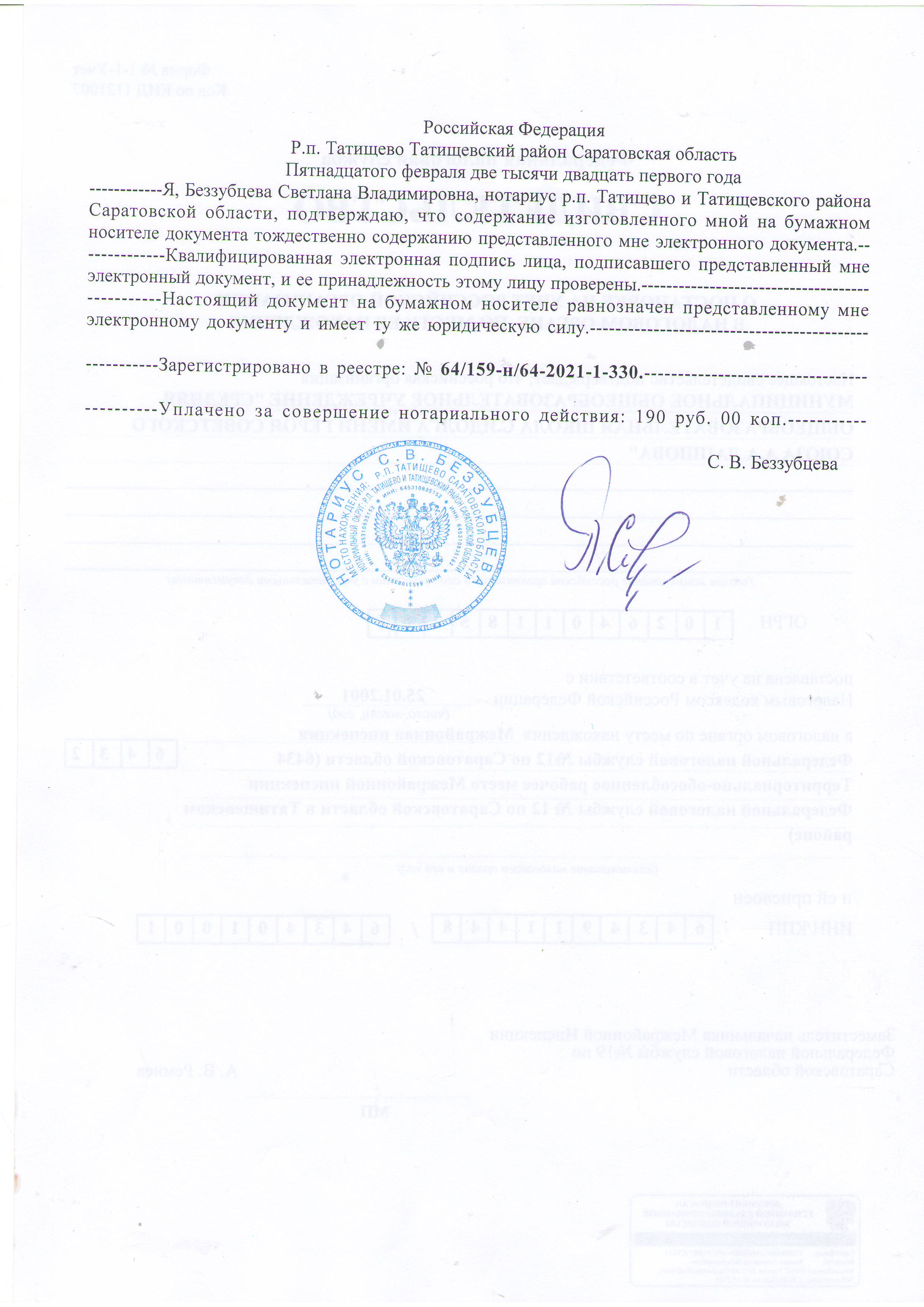 25.01.2021                       № 34